Publicado en Sunnyvale, California el 17/06/2024 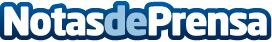 eGain, nombrado proveedor representativo en la Guía de Mercado 2024 de Gartner® para sistemas de gestión del conocimiento de atención al clienteLos proveedores se clasificaron en tres categorías: compromiso del usuario final, curación y contextualización, y gestión del ciclo de vida del conocimientoDatos de contacto:Michael Messneregain408 636 4514Nota de prensa publicada en: https://www.notasdeprensa.es/egain-nombrado-proveedor-representativo-en-la_1 Categorias: Internacional Inteligencia Artificial y Robótica Software Innovación Tecnológica http://www.notasdeprensa.es